Акция «Соберем портфель  в  школу» Профсоюзным  комитетом    на  протяжении  августа  месяца  проводилась  акция  по  сбору канцелярских товаров и  школьных  принадлежностей,  приобретенных  работниками нашего  учреждения  за   личные  средства. На    28.08.2020 года   работники   нашего  учреждения  закупили     за личные средства  канцелярских  товаров (рюкзаки, тетради,  альбомы  для рисования, цветной картон и цветная бумага, счетные  палочки,  ручки, карандаши,  ножницы, акварели,  пластилин,  обложки  для  тетрадей, цветные  карандаши, линейки,  клей  ПВА, пеналы) на общую сумму  742,29   рублей. 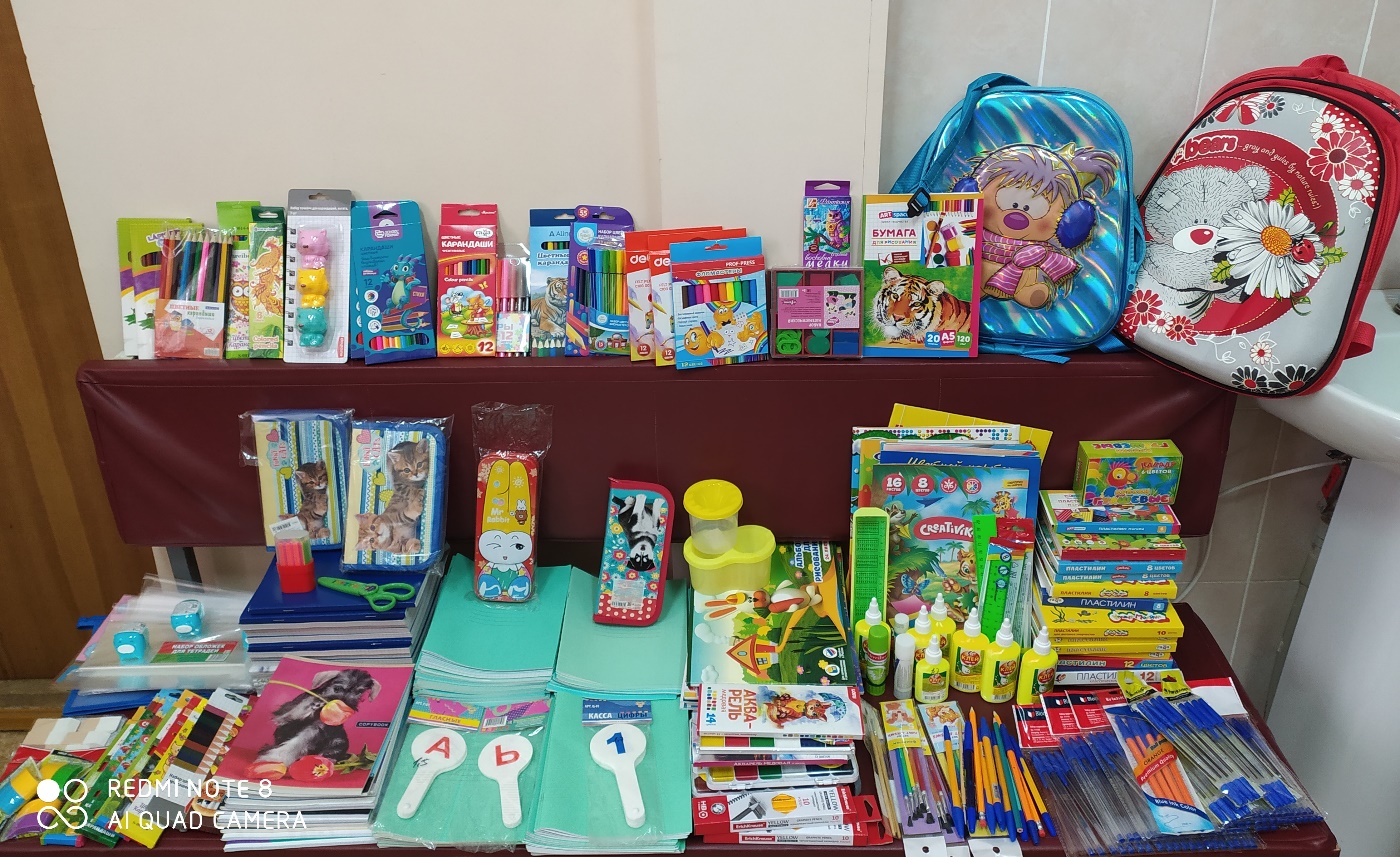 2Все   эти     товары   в    профкоме  вручились  детям   из многодетных,малообеспеченных и  неполных  семей   нашего  учреждения,  в  том числе родителям детей первоклассников (7 человек  -  на сумму  224,30 руб.):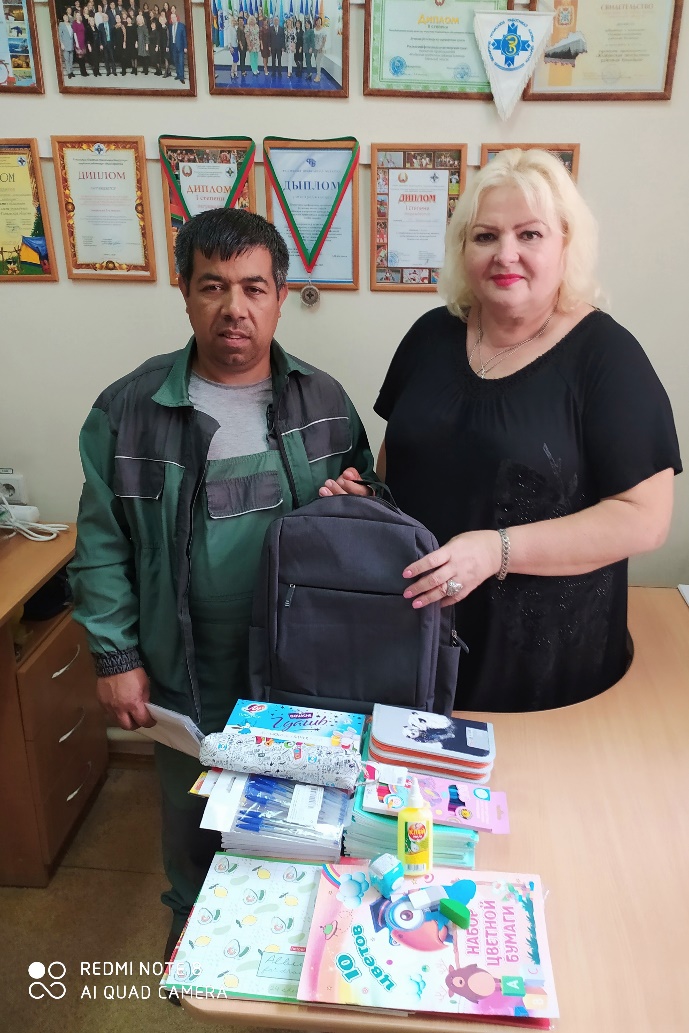 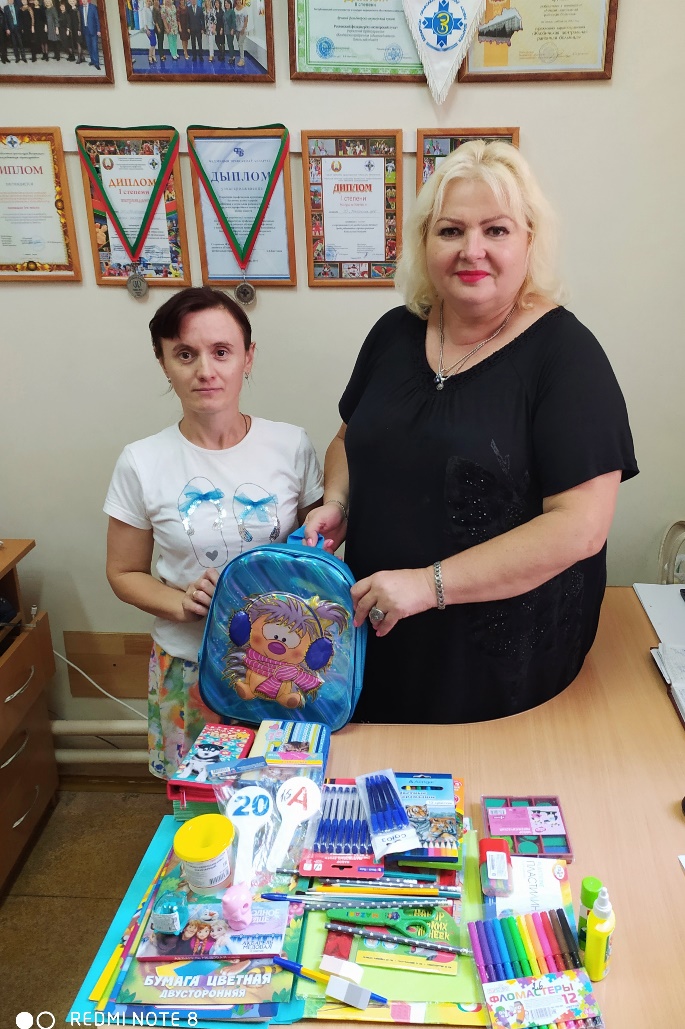 На фото: выдаем рюкзак с принадлежностями          На фото: выдаем  рюкзак с принадлежностями                                                       многодетному отцу Казимирову А.Н.                            многодетной матери  Юнакевич Д.В.                (4 детей, двое из  них  идут  в  школу)                           (3  детей, двое  из  них  идут  в  школу,                                                                                                             в  т.ч. один  ребенок  в первый класс)	Развернутая  информация  по  материальной  помощи  на  27.08.2020 года  прилагается  в таблице.   Заявления  на оказание  материальной  помощи  продолжают  поступать, дополнительную информацию  предоставим  после  завершения поступления заявлений.  Председатель профсоюзного  комитета                                     Р.В.Толканица